7-е классыПятница 24.04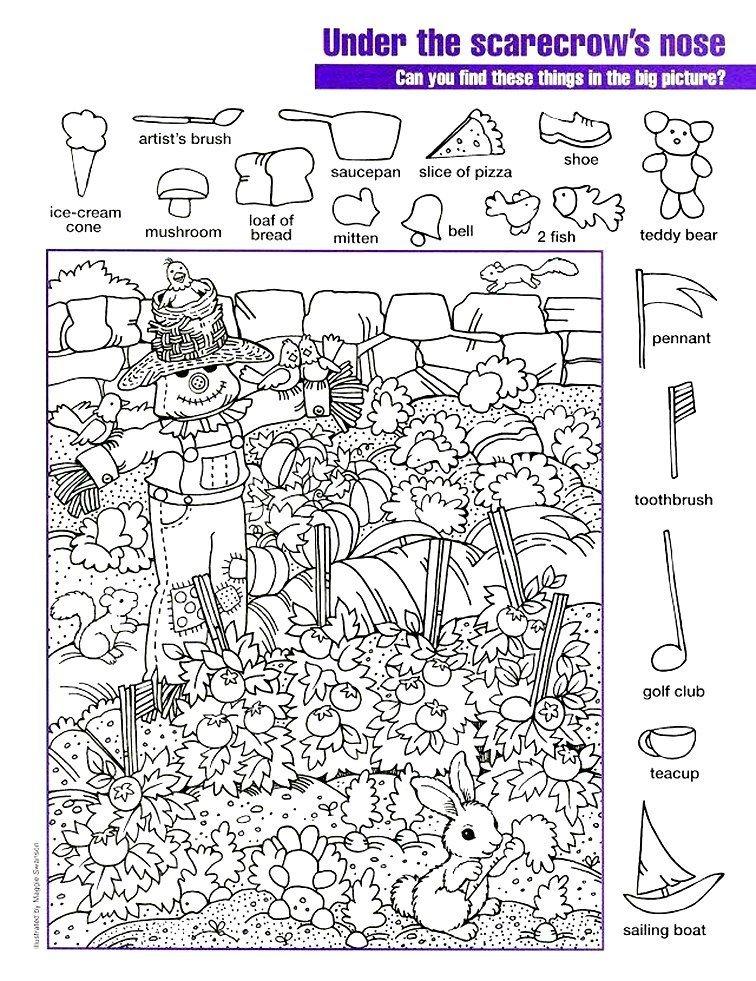 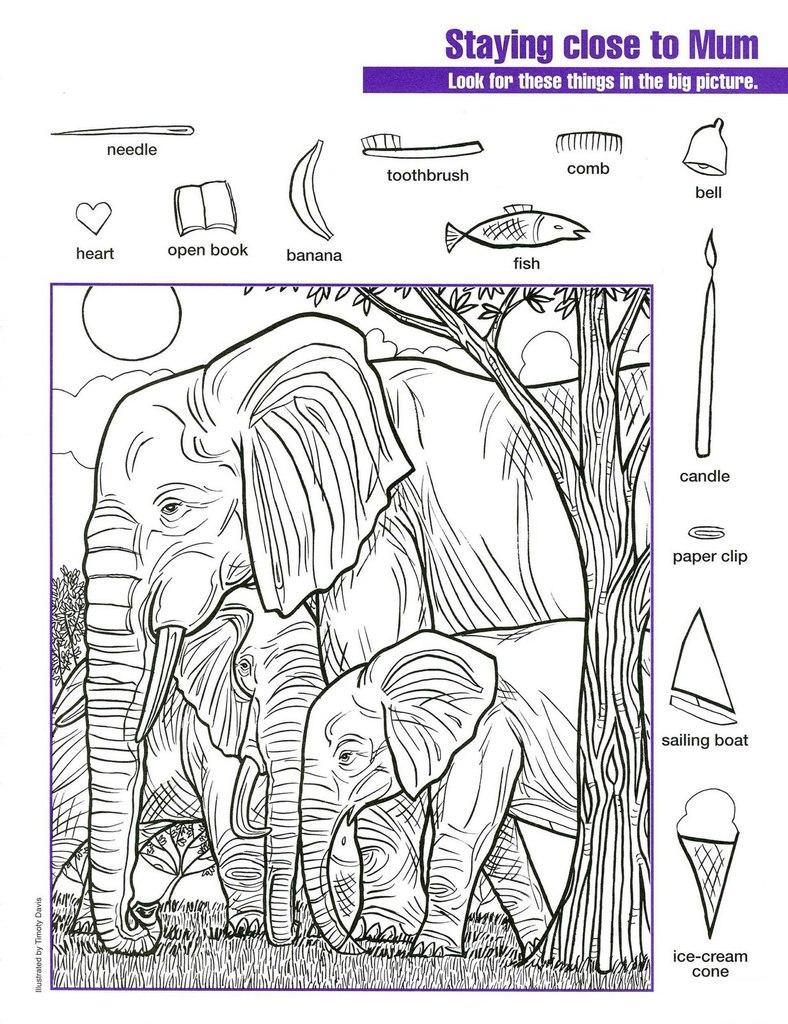 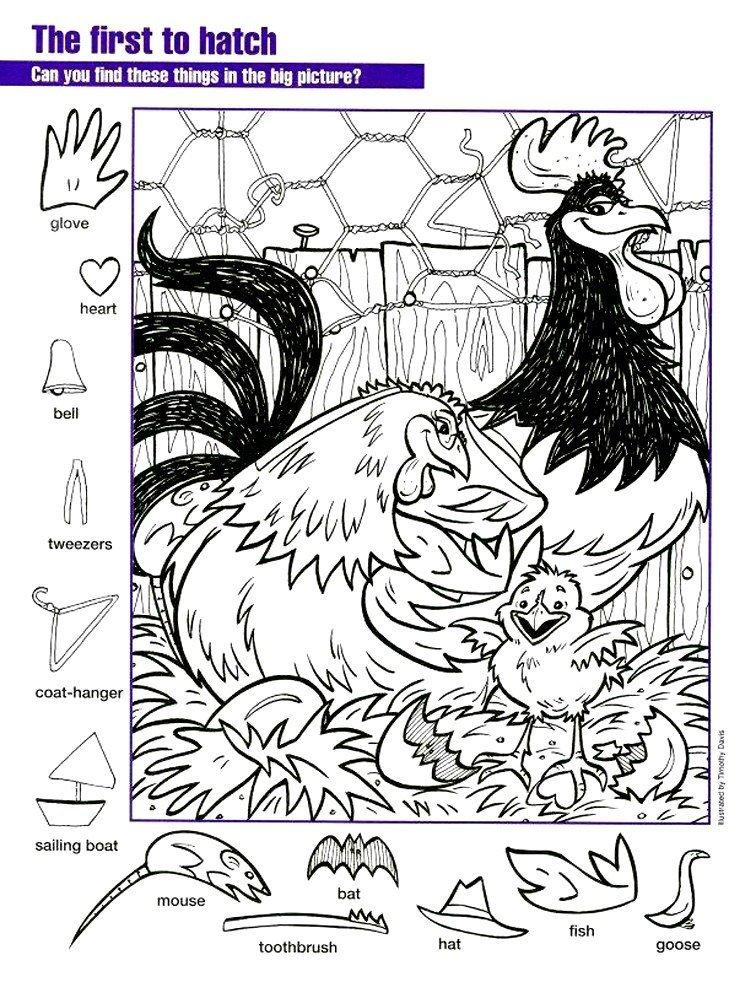 Ответы присылать на почту dashko_mari@mail.ru